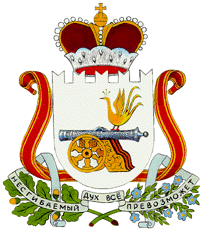 СОВЕТ ДЕПУТАТОВГОРОДИЩЕНСКОГО СЕЛЬСКОГО ПОСЕЛЕНИЯХИСЛАВИЧСКОГО  РАЙОНА СМОЛЕНСКОЙ ОБЛАСТИРЕШЕНИЕот  11 февраля 2019г.  № 7об утверждении Генеральной схемы очистки от ТБО д. ГородищеГородищенского сельского поселенияХиславичского района Смоленской области         Совет депутатов Городищенского сельского поселения Хиславичского района Смоленской области  РЕШИЛ:     1. Утвердить Генеральную схему очистки от ТБО д. Городище Городищенского сельского поселения Хиславичского района Смоленской области согласно  приложению №1к настоящему решению.2. Настоящее решение вступает в силу со дня его официального принятия.3. Обнародовать и разместить настоящее решение на официальном сайте Администрации МО «Хиславичский район».Глава муниципального образованияГородищенского сельского поселенияХиславичского района Смоленской  области		                     В.Б. МаганковПриложение № 1к решению Городищенскогосельского поселения Хиславичскогорайона Смоленской области от 11.02.2019г.  № 7Генеральная схема очистки  от ТБО Д. Городище Городищенского сельского поселения Хиславичского района Смоленская области (мешочный сбор)1.  Сбор твердых коммунальных отходов на площадке на улице  Центральная,  напротив  дома № 3; № 6; № 9; № 18; № 23; № 24; № 27; № 28; № 30 2. Сбор твердых коммунальных отходов на площадке  на улице  Луговая,  напротив  дома  № 1;  № 2; № 6                  3. Сбор твердых коммунальных отходов на площадке  на улице  Дружбы,  напротив  дома № 1; № 9; № 144. Сбор твердых коммунальных отходов на площадке  на улице  Мира,  напротив  дома  № 1; № 35. Сбор твердых коммунальных отходов на площадке на улице  Юбилейная,  напротив  дома  № 1; № 66. Сбор твердых коммунальных отходов на площадке  на улице  Сосновая,  напротив  дома  № 1; № 4; № 77. Сбор твердых коммунальных отходов на площадке на улице  Рябиновая,  напротив  дома №  48. Сбор твердых коммунальных отходов на площадке на улице   Солнечная,  напротив  дома № 1; № 5; № 109. Сбор твердых коммунальных отходов на площадке  на улице  Озерная,  напротив  дома № 5; № 8; № 9;№ 14; № 16; № 21; № 2210. Сбор твердых коммунальных отходов на площадке  на улице  Заречная,  напротив  дома № 4; № 1111. Сбор твердых коммунальных отходов на площадке на улице  Дачная,  напротив  дома № 1  12. Сбор твердых коммунальных отходов на площадке на улице  Молодежная,  напротив  дома  № 6; № 8; № 12; № 14; № 1813. Сбор твердых коммунальных отходов на площадке на улице Садовая,  напротив дома № 114. Сбор твердых коммунальных отходов на площадке  на улице  Лесная,  напротив  дома №  615. Сбор твердых коммунальных отходов на площадке  на улице  Цветочная,  напротив  дома  №  1                           16. Сбор твердых коммунальных отходов на площадке на улице  Парковая,  напротив  дома №  1